http://www.lulu.com/shop/editor/international-journal-of-applied-linguistics-english-literature-ijalel-v2-no2/paperback/product-20731455.html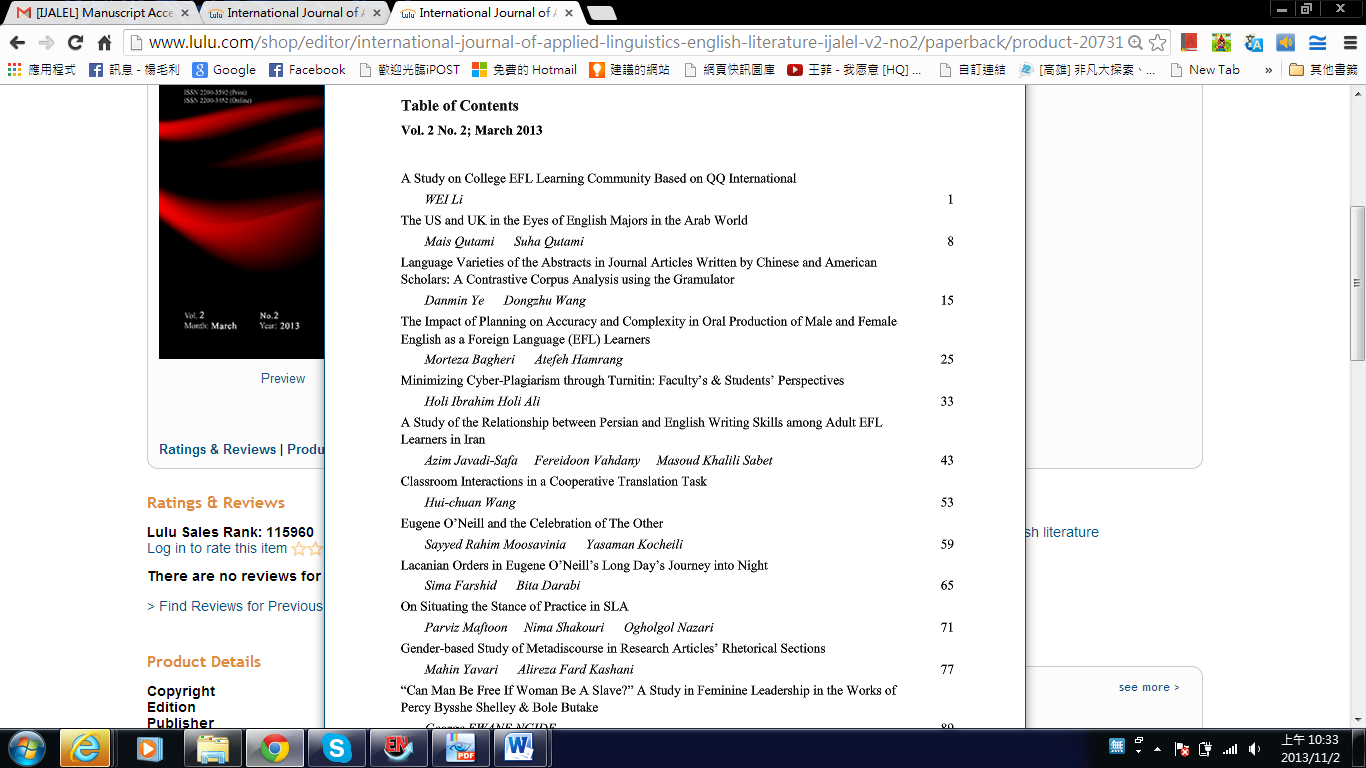 